 PREMIERS  MOTS  (UTILES  POUR TOUS LES JOURS)Les jours de la semaine :Lundi – mardi – mercredi – jeudi – vendredi- samedi – dimancheLes mois Janvier/février/mars/avril/mai /juin/ juillet /août/septembre/octobre/novembre/décembreLe matériel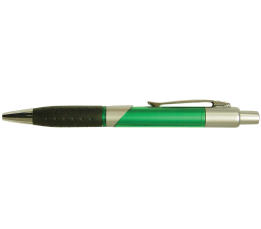 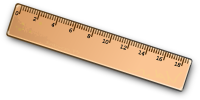 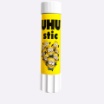 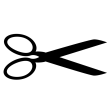 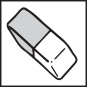 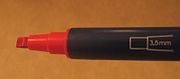 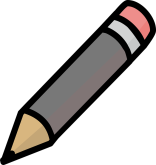      Un stylo         une règle       de la colle    des ciseaux   une gomme         un feutre       un crayon gris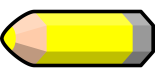 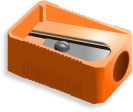 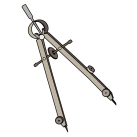 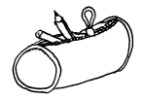 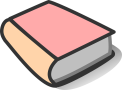 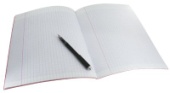 Un crayon de couleur    un taille-crayon    un compas    une trousse        un livre                  un cahier  Les matières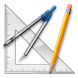 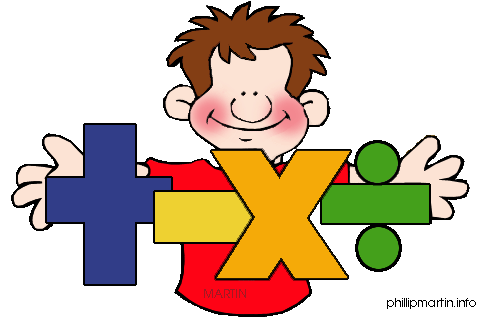 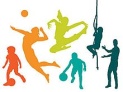 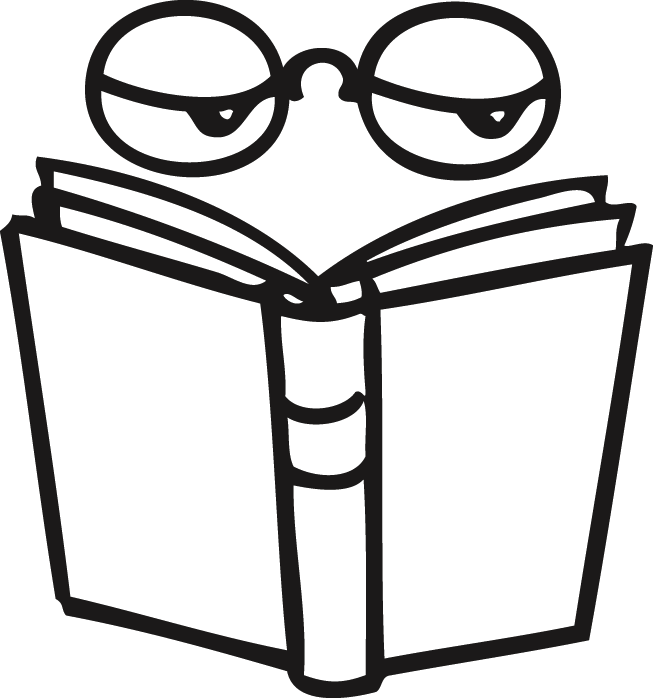 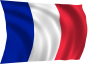 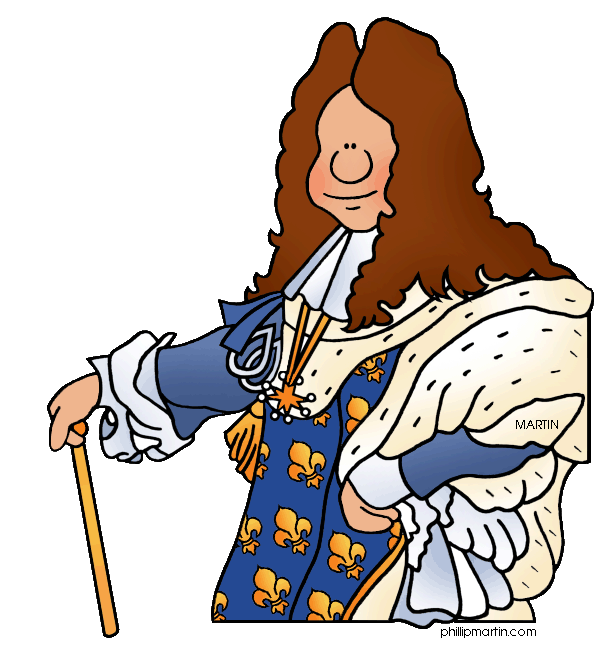 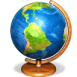              mathématiques                EPS                      français                      histoire  / Géo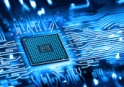 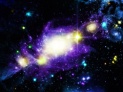 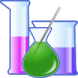 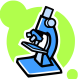 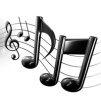 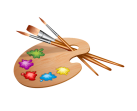  Technologie       physique /chimie                 SVT         éducation musicale       arts plastiques    Les nombres  permettant de dire / écrire  tous les nombres jusqu’au milliard…0 : zéro   1 : un    2 : deux     3 : trois    4 : quatre     5 : cinq   6 : six     7 : sept    8 : huit   9 : neuf10 : dix   11 onze   12 : douze    13 : treize   14 : quatorze      15 : quinze   16 : seize 20 : vingt    30 : trente    40 : quarante  50 : cinquante   60 : soixante100 : cent      1000 : mille      1000 000 : million      1 000 000 000 : milliard Jaune     orange       rouge        rose         violet         bleu          vert        marron    blanc    gris       noir